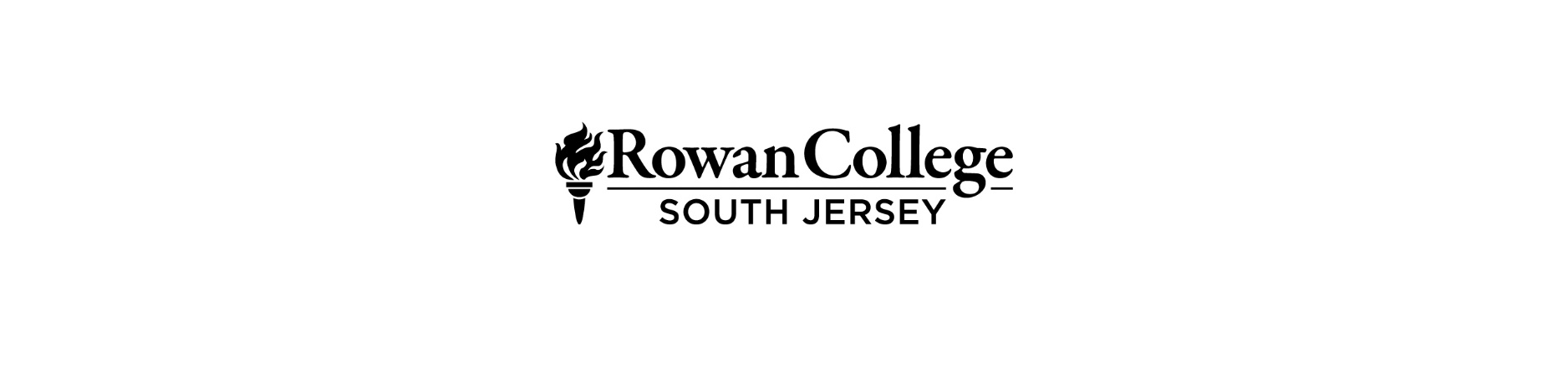 Dear Rowan College of South Jersey is considering the establishment of a new course entitled	[Insert course code and Course Title here]You will find a description of the course below. We would greatly appreciate your review of the materials. Please complete the attached form to indicate the potential transferability of this course to your institution. We welcome any additional comments or suggestions.Thank you.Sincerely,Attachments:Transferability FormCourse Description	[Insert Course Description here]